CoversheetThe Coversheet must contain the following:Heading “Autonomous System Form FSEast 2018”University and Team NameCar numberMain Team Contact for ASF related questions Feel free to add team logo, car picture, and the like.Requirements (delete this section after you have read and understood it):Maximum number of pages for the complete ASF is 40 pages!Links to video or audio data are prohibited.If you did not fill out the tables or if you changed the format of the ASF Template, you will fail by default.Every single part/heading of the ASF Template must be filled with content. If the respective part is not relevant for your concept, describe shortly why not.The table of contents must be hyperlinked.The generated PDF must contain hyperlinked bookmarks.Use internal reference links. For example, when describing wiring and mentioning a figure in the text then link it to the figure.Do not just copy all your datasheets in the appendix, e.g. we do not need to know what you must do to program your motor controller; we do not need the whole user manuals of microcontrollers to review your ASF, etc.  Similarly, do not just paste only a link to the entire data sheet.  We should not need an internet connection to obtain the information necessary to review your ASF.Single pages/figures/tables extracted from the complete datasheet showing the important parameters, figures, etc. are usually sufficient, but the source/link to the complete datasheet must be provided. If the datasheet describes more than one type, clearly mark in the datasheet to which type you are referring / which type you plan to use.Datasheets should only be used as a reference. Please cover the important data in your text by using tables, figures, etc.If you refer to parts of a data sheet, then you need to provide an internal document links from the text to the respective datasheet and another internal document link back from the datasheet to the text section.
For example a link in the motor controller section “The datasheet can be found here (clickable)” and a link above the motor controller datasheet in the appendix “The section covering the motor controller can be found here (clickable)”.If you are unsure with respect to feedback of the reviewer, do not hesitate to write an e-mail and ask.Parts of the ASF which are changed because of reviewer’s feedback must be marked in red.Following these guidelines will guarantee a swift review process.Table of ContentsList of FiguresHas to be hyperlinked!List of TablesHas to be hyperlinked!List of AbbreviationsSystem OverviewShort description of the system’s concept Rough Schematic (blocks) showing all parts affected with the electrical systems and function of the tractive-systemNo detailed wiringList of AS partsLocation of AS partsProvide a top and side view of the vehicle showing the location of all AS components.Autonomous System ImplementationState Transition TableProvide a table showing the next state as well as the output for each state based on current inputGive a short overview about your AS State Machine implementation. Please do not just copy the rules diagram.State Transition DescriptionDescribe the "normal" race state transition sequenceGive a more detailed description of the state transitions, regarding your vehicle. (e.g. which control unit performs which check and how the result is communicated to the main CPU). A good way for this description is to imagine a race like acceleration. Describe what happens after switching on the ASMS until reaching the “AS-Finished” state from the view of the main CPU.EBS Transitoin DescriptionDescribe how the EBS state is entered.Emergency Brake SystemSystem Overview, Renderings, and Wiring DiagramsOnly show diagrams, drawings/renderings, and schematics here. All prosa text belong to the other sections. Make sure that all figures, as well as all components shown by these figures, are properly labeled to be referenced in other sections.List of used partsVehicle overview and EBS components positionsProvide a side and top view of your vehicle and mark the positions of all EBS relevant components.Operation descriptionA high level block diagram showing the interaction of all EBS relevant parts.Mechanical PartsShow renderings for all EBS relevant mechanical assemblies and parts. These renderings are used to understand the full mechanical interaction between e.g. the actuator and the brake pedal.Electrical Wiring DiagramProvide a detailed wiring diagram showing all EBS relevant parts. Use black boxes for the hardwired latching parts. The schematic must contain the SC, all master switches, communication interfaces, processing units and EBS relevant sensors. Diagrams showing more than the requested parts, e.g. the full vehicle, will be rejected.Pneumatic/Hydraulic SystemsProvide a detailed diagram showing all EBS relevant pneumatic/hydraulic systems.Schematics of hard wired EBS logic and latchesProvide a full schematic for the hard wired logic. Use the interface shown in the electrical wiring diagram. Make sure to use ambiguous names.DescriptionsFunctional DescriptionDescribe your implemented EBS solution and how the braking action is done. All diagrams, overall renderings, and schematics shown in the previous section have to be explained here in a way to understand the functionality. Describe how you apply DV3.1.3, DV3.1.6To describe the normal function its the easiest way to imagine a EBS triggered by RES. Start your description with the opening of the RES relays and describe the interaction of all involved components down to the wheels. (Reference all components to the schematics in the previous section by unique names).Functional SafetyShow how you ensure the functional safety required by the rules."All safety or system critical things belong here. Ensure that you show:    how the EBS gets activated (DV2.4.8),    how functionality of the EBS is ensured (DV3.2.1),    how the EBS is monitored for failures (if necessary) (DV3.2.1),    how the EBS is triggered if monitoring system fails (if monitoring is necessary) (DV3.2.1),    how the to way monitoring with the service brake is done (if used as redundancy) (DV3.2.5),    how the EBS is checked to be fully functional on deactivated to available transition (DV2.4.1),    that the EBS cannot be triggered in manual mode (DV2.2.5 point 5)System Critical SignalsDescribe in a detailed way how you implement the system critical signals requirements. Use signal classes/groups whenever its applicable.Hardwired logicExplain in a detailed way how the latching is done. Ensure that the reset action has less priority compared to the set action.Service Brake (if used)If a service brake is not used, this section can be skipped.System Overview, Renderings, and Wiring DiagramsOnly show diagrams, drawings/renderings, and schematics here. All pros belong to the other sections. Make sure that all figures, as well as all components shown by these figures, are properly labeled to be referenced in other sections.List of used partsAdd all major parts used within the service brakeVehicle overview and service brake components positionsProvide a side and top view of your vehicle and mark the positions of all service brake relevant components.This drawings will be used during technical inspection to easily identify all service brake parts. If locations are changing, please bring updated (marked as such!) drawings to tech inspection.Operation descriptionA high level block diagram showing the interaction of all service brake relevant parts.Mechanical PartsShow renderings for all service brake relevant mechanical assemblies and parts.Electrical Wiring DiagramProvide a detailed wiring diagram showing all service brake relevant parts.The schematic must contain all master switches, communication interfaces, processing units and sevice brake relevant sensors. Diagrams showing more than the requested parts, e.g. the full vehicle, will be rejected.Pneumatic/Hydraulic SystemsProvide a detailed diagram showing all service brake relevant pneumatic/hydraulic systems.DescriptionsFunctional DescriptionDescribe your implemented service brake solution and how the braking action is done. All diagrams, overall renderings, and schematics shown in the previous section have to be explained here in a way to understand the functionality.Functional SafetyShow how you ensure the functional safety required by the rules. All safety or system critical things belong here. Especially when the service brake is used as EBS redundancy.System Critical SignalsDescribe in a detailed way how you implement the system critical signals requirements. Use signal classes/groups whenever its applicable.Steering SystemSystem Overview, Renderings, and Wiring DiagramsOnly show diagrams, drawings/renderings, and schematics here. All pros belong to the other sections. Make sure that all figures, as well as all components shown by these figures, are properly labeled to be referenced in other sections.List of used partsAdd all major parts used within the Steering SystemVehicle overview and steering system components positionsProvide a side and top view of your vehicle and mark the positions of all steering system relevant components.This drawings will be used during technical inspection to easily identify all steering system parts. If locations are changing, please bring updated (marked as such!) drawings to tech inspection.Operation descriptionA high level block diagram showing the interaction of all steering system relevant parts.Mechanical PartsShow renderings for all steering system relevant mechanical assemblies and parts.These renderings are used to understand the full mechanical interaction between e.g. the actuator and the manual steering system of the base vehicleElectrical Wiring DiagramProvide a detailed wiring diagram showing all steering system relevant parts. Use black boxes for the hardwired latching parts. The schematic must contain all master switches, communication interfaces, processing units and steering system relevant sensors. Diagrams showing more than the requested parts, e.g. the full vehicle, will be rejected.DescriptionsFunctional DescriptionDescribe your implemented steering solution and how the steering action is done. All diagrams, overall renderings, and schematics shown in the previous section have to be explained here in a way to understand the functionalityFunctional SafetyShow how you ensure the functional safety required by the rules.All safety or system critical things belong here.System Critical SignalsDescribe in a detailed way how you implement the system critical signals requirements. Use signal classes/groups whenever its applicable.ASSI ImplementationSystem Overview, Renderings, and Wiring DiagramsOnly show diagrams, drawings/renderings, and schematics here. All pros belong to the other sections. Make sure that all figures, as well as all components shown by these figures, are properly labeled to be referenced in other sections.List of used partsAdd all major parts used within the ASSIVehicle overview and ASSI components positionsProvide a side and top view of your vehicle and mark the positions of all ASSI relevant components.This drawings will be used during technical inspection to easily identify all ASSI parts. If locations are changing, please bring updated (marked as such!) drawings to tech inspection.Operation descriptionA high level block diagram showing the interaction of all ASSI relevant parts.Mechanical PartsShow renderings for all ASSI relevant mechanical assemblies and parts.Electrical Wiring DiagramProvide a detailed wiring diagram showing all ASSI relevant parts. Use black boxes for the hardwired latching parts. DescriptionsFunctional DescriptionDescribe your implemented ASSI solution. All diagrams, overall renderings, and schematics shown in the previous section have to be explained here in a way to understand the functionality.Functional SafetyShow how you ensure the functional safety required by the rules. All safety or system critical things belong here.System Critical SignalsDescribe in a detailed way how you implement the system critical signals requirements. Use signal classes/groups whenever its applicable.Additional Autonomous PartsAnything else you think it is worth to mention….AppendixNumbering according to chapter 1 to 6A datasheet for motor controller one for example has to have the numbering 11.10.5Example appendix entry:11.2.2 – Bender IR155-3203 IMD ratingsReferred from 2.1.1.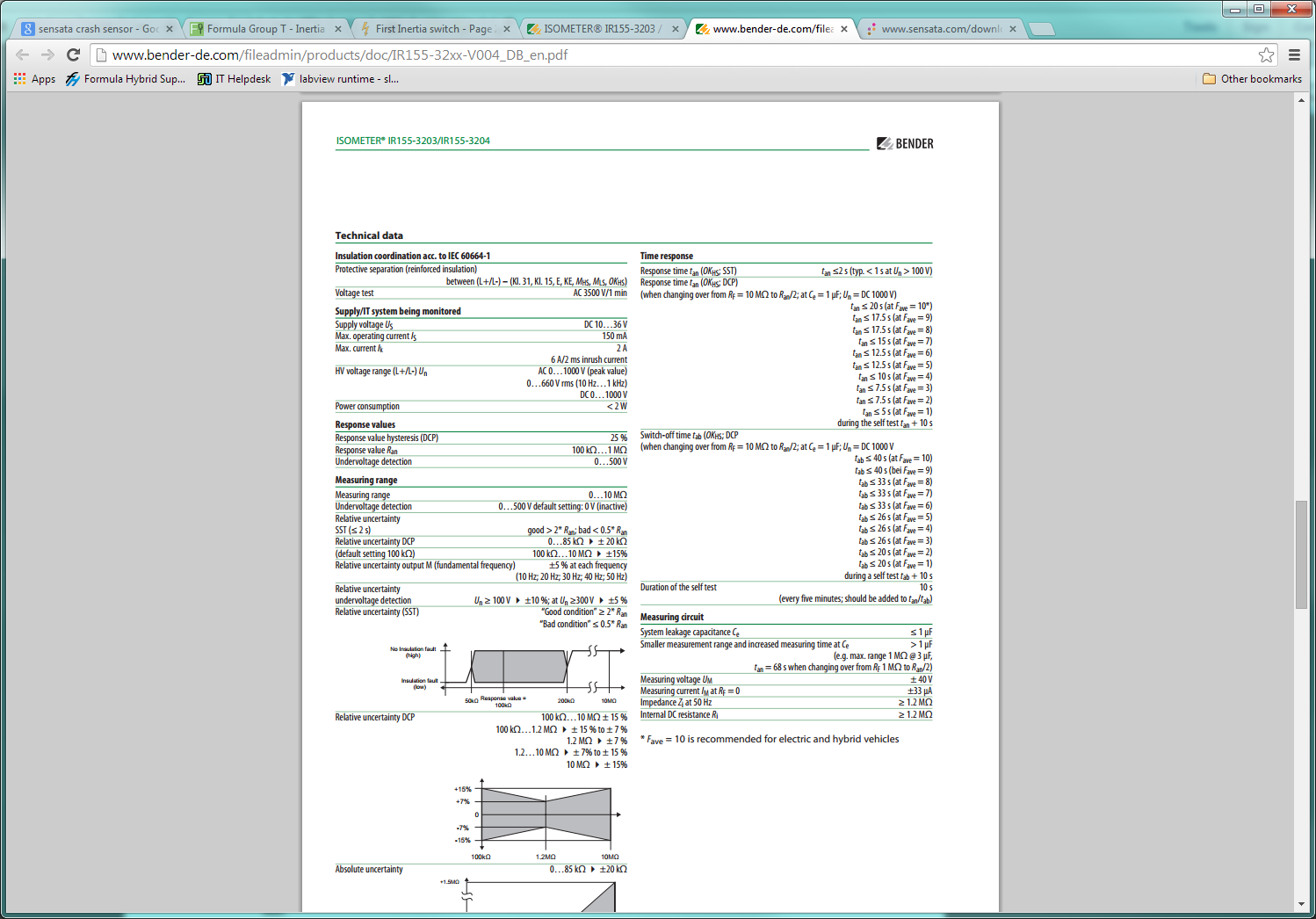 Complete data sheet located at: 
http://www.bender-de.com/fileadmin/products/doc/IR155-32xx-V004_DB_en.pdfNameRoleNameRoleNameRoleNameRoleNameRole